Сценарий праздника «Веселые старты» для детей 6-7 лет.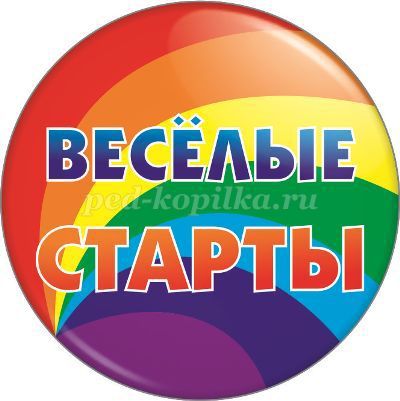 

Описание материала: данное мероприятие имеет огромное значение для укрепления здоровья подрастающего поколения, его физического развития и физической подготовки, воспитывает волю, выносливость и дисциплинированность. Атмосфера праздника наполнена позитивными эмоциями детей. Материал будет полезен вожатым летних лагерей, инструкторам по физической культуре и всем кто любит дарить детям праздник. 

Цель: повышение социальной активности и укрепление здоровья дошкольников, приобщение их к физической культуре как составному элементу общенациональной культуры.

Задачи:
- приобщать детей к здоровому образу жизни;
- развивать силовые качества и двигательную активность;
- воспитывать такие качества как товарищество, дисциплинированность, дружелюбие, честность.
- закреплять навыки выполнения спортивных циклических упражнений (бег, прыжки, ходьба, владение мячом).

Место проведения: физкультурный зал.

Оборудование: 
*конусы – 6 штук
*мешки – 2 штуки
*мат для фитнеса – 1штука
*подушка для кукол – 1 штука
*носовой платок – 1 штука
*материал голубого цвета, овальной формы – 1 штука
*тетрадный листок – 2 штуки
*воздушный шарик на веревочке – 2 штуки 
*барьеры – 6 штук
*ленты гимнастические – 3 штуки
*обручи – 12 штук
*мячи – 6 штук
*колокольчик – 1 штука
*машина детская грузовая – 1 штука 
*шланг со спринцовкой – 1 штука 
*плакат клоуна без носа, мольберт 
*портфель – 1 штука
*костюм клоуна – 1 штукаХод праздника:Ведущий: Здравствуйте, дорогие ребята и уважаемые гости! Нам очень приятно видеть всех Вас сегодня на нашем празднике! Мы начинаем самые веселые из всех спортивных и самые спортивные из всех веселых соревнований – «Веселые старты»
Помериться силой, побегать, попрыгать
Зовем на площадку друзей.
Веселые старты нас ждут на площадке,
Спешите сюда поскорей.
Участники соревнований будут состязаться в силе, ловкости, смекалке и быстроте, встречайте наши команды!!!

Под марш, в зал входят две команды участников соревнований и встают друг против друга. Команды приветствуют друг друга.
Команда «Светлячок»
Девиз: Хоть свет наш слаб и мы малы, но мы дружны и тем сильны. 
Команда «Улыбка»
Девиз: Жить без улыбки ошибка, да здравствует смех и улыбка!

Ведущий представляет жюри, дети садятся. 

Звучит смешная музыка, входит клоун Вася со всеми здоровается, под мышкой несет детский спортивный мат и подушку (из кукольного уголка). Останавливается в центре зала.

Ведущий: Как вас зовут?
Вася: Клоун Вася!
Ведущий: Вася, а зачем тебе это? (указывает на мат и подушку).
Вася: Это большой секрет! Я очень хочу стать великим человеком, а чтобы им стать нужно много силы, вот я сейчас и буду ее нагонять (кладет на пол мат, подушку, ложится). А где мое большое одеяло? (достает носовой платок, укрывается им, спит).
Ведущий: Вася, проснись!
Вася: Не мешайте, я нагоняю силу и становлюсь великим человеком.
Ведущий: Быстро вставай!
Вася: (встает) Ну что еще?
Ведущий: Так ты никогда не станешь великим человеком.
Вася: А как же?
Ведущий: Иди и сам подумай (Вася, молча, уходит).

Ребенок читает стихотворение Н. Галишниковой « Утром рано»
Я проснулся утром рано
И решил: «Спортсменом стану!
Буду плавать, бегать, прыгать,
Как Брюс Ли – ногами дрыгать,
Как Кличко – на ринге драться,
Как Шумахер – в карте мчаться,
Как Рональдо буду метким,
Как Пит Сампрас – я с ракеткой
Буду побеждать на корте!
Я добьюсь успехов в спорте!
Я добьюсь, ведь я упрямый.
Будет мной гордиться мама…» - 
Так мечтал я в полусне,
Но сказала мама мне:
«Ты сначала для порядка,
Сделал бы с утра зарядку!»

Ведущий: 
Нам полезно без сомненья
Все, что связано с движеньем
Вот, поэтому, ребятки,
Будем делать мы зарядку. 

Все участники соревнований делают зарядку - разминку. После зарядки – разминки садятся на места (можно сделать любую ритмическую гимнастику, которая была выучена заранее)
Звучит песня «Моряк сошел на берег», слова М. Танича, музыка А. Островского. Входит Вася и, напевая песенку, останавливается в центре зала.

Вася: Я теперь знаю, как стать великим человеком! Нужно стать моряком! Где мое большое море? (достает из кармана материал голубого цвета овальной формы, кладет его на пол, задумывается). Чего-то не хватает, а вспомнил шума моря, ребята, помогите мне пошумите, помашите руками и подуйте как ветер (ложится на материал и выполняет имитацию плавания в море).
Ведущий: Ребята, пожалуйста, успокойтесь. Вася, что ты тут делаешь?
Вася: Как что, становлюсь великим человеком!
Ведущий: Быстро вставай (Вася встает), забирай свою лужу иди и подумай, что нужно сделать, чтобы стать великим человеком. (Вася, бормоча, уходит)
Ведущий: Чтоб проворным стать атлетом, проведем мы эстафету.
Будем бегать быстро, дружно, победить нам очень нужно! Эстафета 1 «Бег в мешках»
Дети, придерживая руками, мешки возле пояса бегут до обозначенного места. Обежав стойку, возвращаются к своим колоннам, вылезают из мешка и передают его следующему игроку. Так продолжается до тех пор, пока все дети не пробегут в мешках. 
Выигрывает команда быстрее выполнившая задание. 

Эстафета 2 «Донеси листок бумаги»
Первому игроку кладут на ладонь правой руки тетрадный листок. По команде игрок стартует, добегает до стойки, огибаю ее, возвращается бегом обратно, быстро перекладывает листок бумаги на правую ладонь следующего игрока, встает в конец колонны. Во время бега лист должен лежать на ладони сам по себе, придерживать его нельзя, если лист упадет, его нужно поднять, положить на ладонь и продолжить путь.
Выигрывает команда быстрее выполнившая задание. 

Эстафета 3 «Полет на воздушном шаре»
По команде первый участник отправляется в путь – задача с воздушным шариком в руках преодолеть полосу препятствий из трех барьеров, трех конусов пробегая их змейкой закончив дистанцию вернуться обратно просто бегом. Передать шарик как эстафетную палочку следующему участнику своей команды. 
Побеждает команда, которая первой закончила выполнение заданий. 

Музыкальный номер. 
Физкультурно-музыкальная композиция с лентами, обручами и мячами.

Ведущий: Слово для подведения промежуточных итогов предоставляется членам жюри. 

Входит Вася, звенит в колокольчик, и везет за собой большую машину, в ней шланг к которому примотана маленькая спринцовка с водой, Вася останавливается в центе зала, разматывает шланг и радостно кричит.

Вася: Вот теперь-то я стану великим человеком, потому что умею тушить пожар (разворачивает шланг и поливает детей из спринцовки водой)
Ведущий: Вася, Вася, что ты делаешь?
Вася: Тушу пожар и становлюсь великим человеком!
Ведущий: Подожди, во-первых, у нас тут ничего не горит, а во-вторых, тебе нужно хорошенько подумать, что нужно сделать, чтобы твоя мечта осуществилась (Вася сворачивает обратно шланг и уходит).

Ведущий: 
Надо спортом заниматься,
Надо, надо закаляться!
Надо первым быть во всем,
Нам болезни нипочем! Эстафета 4 «С кочки на кочку»
Перед каждой колонной кладут плоские обручи 5 – 6 штук – это кочки. По команде первые игроки начинают прыгать из обруча в обруч. Достигнув финиша, они бегом возвращаются назад. Прыжки начинает следующий участник. 
Побеждает команда быстро и правильно выполнившая задание. 

Эстафета 5 «Быстрый поезд»
Перед каждой командой на расстоянии 6-7метров поставлена стойка для обегания. Первый игрок в команде бежит к стойке, обегает ее и возвращается на место, где за него хватается следующий участник, и дети бегут к стойке вдвоем. Затем возвращаются на место, где за него хватается следующий участник, и дети бегут к стойке втроем и т.д., пока вся команда не обежит вокруг флажка. 
Выигрывает команда, которая закончит игру первой. 

Эстафета 6 «Бег с ракеткой и воздушным шаром»
Задача участников добежать до стойки и вернуться обратно, ведя ракеткой воздушный шарик, стараясь, чтобы шарик не упал. 
Выигрывает команда, которая закончит эстафету первой. 

Музыкальный номер.
Танец «Потанцуй со мной дружок» (можно вставить любой музыкальный номер песню, сценку, танец хорошо знакомый детям).

Ведущий: Слово для подведения промежуточных итогов предоставляется членам жюри. 

Входит Вася в руках портфель, под мышкой плакат с нарисованным клоуном без носа. 

Вася: А вот и я, а вот и я, думаете, откуда я иду? Правильно из школы. Я теперь понял, чтобы стать великим человеком, нужно учиться. Посмотрите, какой портрет я нарисовал на уроке рисования (разворачивает плакат с нарисованным клоуном), только учительница сказала, здесь чего-то не хватает, подскажите чего.
Дети: Носа.
Вася: Действительно носа, а вы мне поможете исправить мою ошибку. 

Конкурс для капитанов «Прикрепи клоуну нос».
С закрытыми глазами нужно прикрепить клоуну нос.
Кто это сделает быстрее, т.е. за меньшее количество времени, тот принесет своей команде очко.

Вася: А еще был урок литературы, мы отгадывали загадки 
(загадывает загадки детям, за каждый правильный ответ команда получает очко).

Он бывает баскетбольный, 
Волейбольный и футбольный.
С ним играют во дворе,
Интересно с ним в игре. 
Скачет, скачет, скачет, скачет!
Ну конечно – это … (мячик)

Воздух режет ловко-ловко,
Палка справа, слева палка,
Ну, а между них веревка,
Это длинная … (скакалка)

Соревнуемся в сноровке,
Мяч кидаем, скачем ловко,
Кувыркаемся при этом,
Так проходят … (эстафеты)

Мы физически активны,
С ним мы станем быстры, сильны.
Закалит он нам натуру,
Укрепит мускулатуру.
Не нужны конфеты, торт,
Нужен нам один лишь … (спорт)

На команды вам разбили и дают задания.
Вы участвуете впервые в спортивных (соревнованиях)

С ним можно весело играть
Катать его или вращать,
Он похож на букву «О»,
Круг, а внутри – ничего … (обруч).

Вася: Ну, мне пора, задали много уроков, я пойду заниматься и обязательно стану великим человеком. 
Ведущий: Вот теперь ты обязательно станешь великим человеком, счастливого тебе пути (все машут Васе, который уходит).
Ведущий: Вот и подошел к финалу наш праздник «Веселые старты» Ребята, вы отлично справились со всеми заданиями. Все участники показали свою ловкость, силу и быстроту. А главное получили заряд бодрости и хорошего настроения. 
Ведущий: А сейчас слово для подведения итогов и награждения победителей предоставляется жюри.